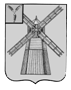 АДМИНИСТРАЦИЯ ПИТЕРСКОГО МУНИЦИПАЛЬНОГО РАЙОНА САРАТОВСКОЙ ОБЛАСТИП О С Т А Н О В Л Е Н И Еот 26 марта  2014 года  № 123с. ПитеркаО внесении изменения и дополнения в постановление администрации Питерского муниципального района от 15 ноября 2013 года № 523В соответствии с Федеральным законом от 23 февраля 2013 года № 11-ФЗ «О внесении изменений в отдельные законодательные акты Российской Федерации по вопросам квотирования рабочих мест для инвалидов», в целях реализации Закона Саратовской области от 28 февраля 2005 года № 20-ЗСО «Об установлении квоты для приема на работу инвалидов» (с изменениями от 24 сентября 2013 года № 169-ЗСО) администрация муниципального районаПОСТАНОВЛЯЕТ:1. Внести в постановление администрации Питерского муниципального района от 15 ноября 2013 года № 523 «О выделении рабочих мест для трудоустройства инвалидов в соответствии с установленной квотой» следующие изменение и дополнение: - в пункте 1 слова «в количестве 1 рабочего места» заменить словами «в количестве двух рабочих мест»;- приложение к постановлению изложить в новой редакции согласно приложению.2. Данное постановление вступает в силу с момента его подписания.3. Контроль за исполнением настоящего постановления возложить на заместителя главы администрации муниципального района по социальной сфере Афанасьеву Л.А.Глава администрациимуниципального района                                                                         В.Н. ДерябинПриложение к постановлению администрации муниципального района от 26 марта 2014 года № 123«Приложение к постановлению администрации муниципального района от 15 ноября 2013 года № 523ПЕРЕЧЕНЬрабочих мест для трудоустройства инвалидовВЕРНО: управляющий делами администрации                муниципального района                                                   Н.А. Салацкая№ п/пНаименование должности121.Консультант по растениеводству комитета сельского хозяйства администрации Питерского муниципального района2.Уборщик служебных помещений администрации Питерского муниципального района»